REPUBLIQUE DU NIGER__________AGENCE NATIONALE POUR LA SOCIETE DE L’INFORMATION ________________PROJET VILLAGES INTELLIGENTS POUR LA CROISSANCE RURALE ET L’INCLUSION NUMERIQUE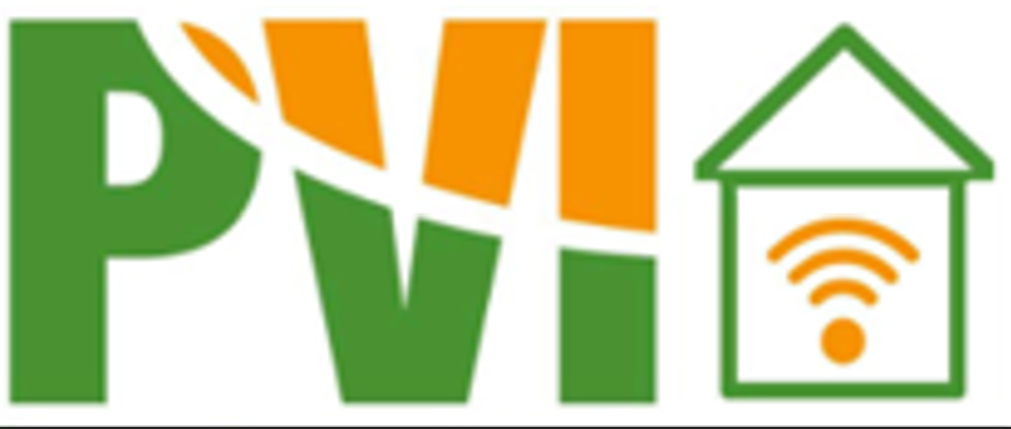 Avis à Manifestation d’Intérêt N° 007/2022/PVI/UGPRecrutement d’une firme en charge de l'élaboration d'une feuille de route et de l’enrôlement des organisations de coopératives, et des grossistes, détaillants d’intrants dans le cadre de la numérisation des paiements dans la chaîne de valeurs agricoles au NigerIntroductionLe Gouvernement du Niger à travers le Projet Villages Intelligents pour la Croissance Rurale et l’Inclusion Numérique (PVI) vise l’extension de l’accès aux services de téléphonie mobile large bande et la fourniture de services financiers numériques aux populations des zones rurales. Pour l’atteinte de ces objectifs de développement, le PVI envisage le recrutement d’une firme en charge de l'élaboration d'une feuille de route et de l’enrôlement des organisations de coopératives, des grossistes et détaillants d’intrants dans le cadre de la numérisation des paiements dans la chaîne de valeurs agricoles au Niger.Objectifs de la missionLes objectifs de la mission sont :l’évaluation du niveau de préparation des acteurs concernés en vue de l'intégration des ERP respectifs et l’identification des défis en vue de la numérisation des opérations commerciales et des paiements le long de la chaîne des valeurs agricoles, la définition d’une feuille de route en vue de la préparation à l’intégration des acteurs aux ERP, et (iii) le recensement des organisations de coopératives, et des grossistes, détaillants d’intrants existants , (iv) l’enrôlement numérique de tous ces acteurs au niveau des localités en vue de reversement dans la plateforme. Profil du ConsultantLa mission sera confiée à une firme ou un consortium disposant de l’expertise en matière d’enrôlement en masse pour des projets de paiements numériques.La firme ou le Chef de file du consortium devra être de réputation internationale et répondre aux critères ci-après :avoir réalisé au moins une (01) mission de même nature et d’envergure similaires (attestations de bonne exécution à fournir) au cours des 5 dernières années ;disponibilité de capacités humaines, techniques, matérielles et organisationnelles pour réaliser l’étude d’évaluation nationale prévue dans le cadre du mandat et l’enrôlement au Niger ; avoir une bonne connaissance des projets similaires à Agromall au Nigéria, Virtual City au Kenya et au Rwanda, Connected Farmers/ Vodafone et MTN MAgric au Ghana, SAP/ Orange et SourceTrace en Côte d’ivoire ou tout autre projet similaire pour être plus efficient.La firme devra disposer d’une équipe de 3 personnels clés constituée par :Un Chef de mission :Le Chef de mission assurera la responsabilité première de la mission. Il sera le principal interlocuteur de l’UGP, de la Banque Mondiale et des parties prenantes à l’étude. Il devra répondre au profil suivant titulaire d'un diplôme de niveau Bac+4 au moins en gestion de projets, management, informatique, ingénierie ou autre domaine pertinent ; avoir une expérience générale d'au moins cinq (5) ans ;avoir réalisé au moins deux (2) missions d’enrôlement à grande envergure dans le cadre de systèmes numériques similaires à ceux envisagés dans le cadre du projet.Un analyste processus :L’analyste processus assistera le chef de mission dans l’évaluation de la situation et la définition de la feuille de route en vue de l’enrôlement. Il interviendra dans la réalisation de l’opération pilote et la finalisation du rapport. Il aura le profil suivant :titulaire d'un diplôme de niveau Bac+4 au moins en gestion de projets, management, informatique, ingénierie ou autre domaine pertinent ; avoir une expérience générale d'au moins cinq (5)  ans ;avoir réalisé au moins une (1) mission d’enrôlement à grande envergure dans le cadre de systèmes numériques similaires à ceux envisagés dans le cadre du projet.Un responsable terrain :Sa responsabilité sera l’organisation des enquêtes et consultations auprès des acteurs de la chaîne en vue de l’analyse et de l’évaluation de la situation, l’organisation de l’opération pilote d’enrôlement conformément à la procédure proposée par le cabinet et la capitalisation de l’exercice en vue de la production du rapport final. Il devra avoir le profil suivant :titulaire d'un diplôme de niveau Bac+4 au moins en gestion de projets, management, ou autre domaine pertinent ; avoir une expérience générale d'au moins trois (3) ans ;avoir piloté au moins deux (2) missions d’enquêtes et de consultations auprès d’acteurs au niveau national ;avoir organisé au moins une (1) mission d’enrôlement sur des systèmes numériques similaires à ceux envisagés dans le cadre du projet.La firme devra confirmer la mobilisation d’enquêteurs parlant les langues des localités concernées au Niger.Méthode de sélectionLe recrutement se fera suivant la méthode de sélection de consultants conformément aux dispositions de passation des marchés contenues dans le « Règlement de Passation des Marchés pour les Emprunteurs sollicitant le Financement de Projets d’Investissement (FPI) » de la Banque mondiale adopté en juillet 2016 et révisé en novembre 2017, Août 2018 et novembre 2020. Les consultants intéressés peuvent obtenir des informations complémentaires à l’adresse ci-dessous et aux heures suivantes : du lundi au vendredi de 9h 00 à 12h ou par courriel en écrivant à recrutement@pvi.neLes manifestations d’intérêts rédigées en français doivent être déposées, expédiées ou envoyées par courriel électronique à l’adresse mentionnée ci-dessous au plus tard le mardi 24 mai 2022 à 10 heures et porter la mention « Manifestation d’intérêt pour le recrutement d’une firme en charge de l'élaboration d'une feuille de route et de l’enrôlement des organisations de coopératives, et des grossistes, détaillants d’intrants dans le cadre de la numérisation des paiements dans la chaîne de valeurs agricoles au Niger»Le Projet se réserve le droit de demander au besoin les preuves des documents fournis dans le cadre de la candidature, lors de l’évaluationAdresse :Projet Villages Intelligents pour la Croissance Rurale et l’Inclusion Numérique (PVI) – 1er virage a gauche après la Nouvelle Cite EAMAC, puis 1er virage à droite, BP : 11968 Tél : + 227 20 35 35 16   90 72 24 02   Email : recrutement@pvi.ne 